Документы на недвижимость не терпят неточностиУ многих собственников недвижимости (домов, квартир, земельных участков) имеются на руках документы, права по которым возникли ранее, то есть уже были зарегистрированы, например, в земельных комитетах, в органах БТИ.При этом зачастую права в Едином государственном реестре недвижимости (ЕГРН) на данные объекты не зарегистрированы. Управление Росреестра по Иркутской области поясняет: для того, чтобы вы официально значились собственником в государственном реестре недвижимости, необходимо внести свои права в ЕГРН. По словам начальника отдела регистрации недвижимости № 3 Управления Росреестра по Иркутской области Юлии Степановны Грудининой, если вы планируете представить документы на регистрацию ранее возникшего права (то есть права, возникшего до 31 января 1998 года), то предварительно внимательно изучите их. Если с документами всё в порядке, и они не содержат неточностей, можно подавать их на регистрацию своих прав.Однако иногда в таких документах могут быть ошибки: в именах, отчествах, фамилиях, датах рождения правообладателей. При наличии таких ошибок государственный регистратор вынужден будет принять по вашим документам отрицательное решение. То есть в случае, если данные в вашем паспорте и в документе на недвижимость не совпадут, регистрацию права провести будет нельзя.Поэтому, если вы обнаружили в своем документе такую неточность, перед тем как подавать документы, придется обратиться в суд с иском о признании факта принадлежности правоустанавливающего документа именно вам. После вынесения судом соответствующего решения, которое должно вступить в законную силу, Вы сможете обратиться за регистрацией своего права и получить положительное решение в короткий срок, без приостановок и отказов в регистрации права.Пресс-служба Управления Росреестра по Иркутской области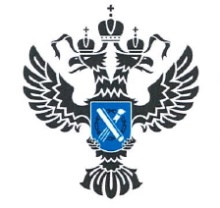 УПРАВЛЕНИЕ РОСРЕЕСТРАПО ИРКУТСКОЙ ОБЛАСТИ                   13 июля 2023 года                   13 июля 2023 года